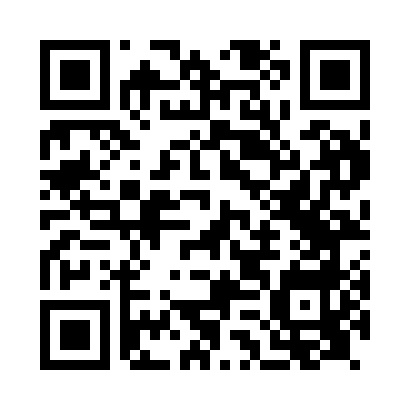 Ramadan times for Annaside, Cumbria, UKMon 11 Mar 2024 - Wed 10 Apr 2024High Latitude Method: Angle Based RulePrayer Calculation Method: Islamic Society of North AmericaAsar Calculation Method: HanafiPrayer times provided by https://www.salahtimes.comDateDayFajrSuhurSunriseDhuhrAsrIftarMaghribIsha11Mon5:005:006:3712:234:126:116:117:4912Tue4:574:576:3512:234:136:136:137:5113Wed4:544:546:3212:234:156:156:157:5314Thu4:524:526:3012:234:176:166:167:5515Fri4:494:496:2712:224:186:186:187:5716Sat4:464:466:2512:224:206:206:207:5917Sun4:444:446:2212:224:216:226:228:0118Mon4:414:416:2012:224:236:246:248:0319Tue4:384:386:1712:214:246:266:268:0520Wed4:364:366:1512:214:266:286:288:0821Thu4:334:336:1312:214:276:306:308:1022Fri4:304:306:1012:204:296:326:328:1223Sat4:274:276:0812:204:306:346:348:1424Sun4:244:246:0512:204:326:366:368:1625Mon4:224:226:0312:194:336:376:378:1926Tue4:194:196:0012:194:356:396:398:2127Wed4:164:165:5812:194:366:416:418:2328Thu4:134:135:5512:194:386:436:438:2529Fri4:104:105:5312:184:396:456:458:2830Sat4:074:075:5012:184:406:476:478:3031Sun5:045:046:481:185:427:497:499:321Mon5:015:016:451:175:437:517:519:352Tue4:584:586:431:175:457:527:529:373Wed4:554:556:401:175:467:547:549:404Thu4:524:526:381:165:477:567:569:425Fri4:494:496:351:165:497:587:589:456Sat4:464:466:331:165:508:008:009:477Sun4:434:436:301:165:518:028:029:508Mon4:404:406:281:155:538:048:049:529Tue4:374:376:251:155:548:068:069:5510Wed4:344:346:231:155:558:088:089:57